Abingdon-Avon Community Unit No. 276401 W. Latimer Street Abingdon, Illinois 61410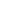 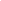 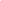 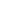 May 18, 2010From: Michelle Andrews, PrincipalDate: September 27, 2022JOB  ANNOUNCEMENT TITLE:After School Program Teacher (12  positions)GRADE LEVEL: ElementaryLOCATION: Hedding Grade SchoolTYPE OF EMPLOYMENT: 3:30-5:00 M-Th, Starting October 3, 2022QUALIFICATIONS: Professional Educator’s LicenseCOMPENSATION PACKAGES: No less than contractual supervisory rate.APPLICATION DEADLINE: Friday, September 30.Please email mandrews@atown276.net if interested:Michelle Andrews, PrincipalHedding Grade School401 W. Latimer St.Abingdon, IL  61410or email-mandrews@atown276.netAbingdon-Avon Community School District #276 is an Equal Opportunity Employer 